ΟΡΟΙ ΚΑΙ ΠΡΟΫΠΟΘΕΣΕΙΣ ΥΠΟΒΟΛΗΣ ΠΡΟΤΑΣΕΩΝΓΙΑ ΤΑ ΘΕΑΤΡΙΚΑ ΣΧΗΜΑΤΑ ΕΚΤΟΣ ΚΥΠΡΟΥΓΙΑ ΣΥΜΜΕΤΟΧΗ ΣΤΟ «ΔΙΕΘΝΕΣ ΦΕΣΤΙΒΑΛ ΑΡΧΑΙΟΥ ΕΛΛΗΝΙΚΟΥ ΔΡΑΜΑΤΟΣ 2022»Οι Πολιτιστικές Υπηρεσίες του Υπουργείου Παιδείας, Πολιτισμού, Αθλητισμού και Νεολαίας, το Κυπριακό Κέντρο Διεθνούς Ινστιτούτου Θεάτρου (ΚΚΔΙΘ) και το Υφυπουργείο Τουρισμού ανακοινώνουν την έναρξη υποβολής προτάσεων για συμμετοχή στην εικοστή πέμπτη διοργάνωση του «Διεθνούς Φεστιβάλ Αρχαίου Ελληνικού Δράματος», που θα πραγματοποιηθεί από τα τέλη Ιουνίου έως τις αρχές Αυγούστου 2022, στην Κύπρο. Το «Διεθνές Φεστιβάλ Αρχαίου Ελληνικού Δράματος» έχει καθιερωθεί ως ένας ξεχωριστός πολιτιστικός θεσμός με διεθνή ταυτότητα. Οι επιλεγμένες παραστάσεις παρουσιάζονται σε ανοιχτά αμφιθέατρα σε Λευκωσία, Λεμεσό και Πάφο.Στόχος του Φεστιβάλ είναι η παρουσίαση παραστάσεων αρχαίου ελληνικού δράματος, οι οποίες προβάλλουν την ιδιαιτερότητα του αρχαίου δράματος, έχοντας πάντα ως βάση το πρωτότυπο κείμενο των τραγικών και κωμικών ποιητών της αρχαιότητας.Οι ενδιαφερόμενοι (θεατρικά σχήματα, ομάδες, καλλιτέχνες κ.λπ.) που προτίθενται να υποβάλουν πρόταση συμμετοχής, θα πρέπει να έχουν υπ’ όψιν τους τα πιο κάτω:Α. Ποιότητα προτάσεων:Οι προτάσεις που θα υποβληθούν θα πρέπει να είναι σαφείς και τεκμηριωμένες σε ό,τι αφορά στην υλοποίηση της προτεινόμενης παραγωγής (καλλιτεχνικό και τεχνικό μέρος), χωρίς να τις διέπουν υποθετικά ή/και αδιευκρίνιστα στοιχεία. Στην υποβληθείσα πρόταση θα πρέπει να δοθούν πλήρη στοιχεία αναφορικά με το περιεχόμενο της προτεινόμενης παραγωγής: το προφίλ του παραγωγού  που υποβάλλει την πρόταση (θεατρικής εταιρείας, ομάδας ή φυσικού προσώπου),τους καλλιτέχνες/συντελεστές της προτεινόμενης παραγωγής (όνομα/ονόματα: μεταφραστή, σκηνοθέτη, σκηνογράφου, ενδυματολόγου, χορογράφου, μουσικού, σχεδιαστή φωτισμού, ηθοποιών κ.ά.),προτεινόμενες ημερομηνίες που είναι δυνατό να παρουσιαστεί η πρόταση σε περίπτωση που τελικά επιλεγεί, απαραίτητη η αποστολή οπτικοακουστικού υλικού της προτεινόμενης παράγωγής (σε μορφή mp4 ή AVI ή link). Στην περίπτωση προτεινόμενης παραγωγής, η οποία δεν θα έχει παρουσιαστεί επί σκηνής πριν από την υποβολή αίτησης, η πρόταση θα πρέπει να συνοδεύεται από εκτενή περιγραφή της σκηνοθετικής προσέγγισης και μεθοδολογίας, καθώς και από τις τεχνικές απαιτήσεις της προτεινόμενης παραγωγής προσαρμοσμένες πάντα για ανοικτά θέατρα. Νοείται ότι και σε αυτή την περίπτωση, η υποβληθείσα πρόταση θα πρέπει να περιλαμβάνει αντίστοιχα τα στοιχεία που ζητούνται στο σημείο Α.2 (Ι, ΙΙ, ΙΙΙ), σελ.1.Β. Διαδικαστικά: Οι προτάσεις θα αξιολογηθούν από την Επιτροπή Επιλογής, η οποία αποτελείται από δύο εκπροσώπους των Πολιτιστικών Υπηρεσιών του Υπουργείου Παιδείας, Πολιτισμού, Αθλητισμού και Νεολαίας (έναν Ανώτερο Μορφωτικό Λειτουργό, αρμόδιο για θέματα θεάτρου ο οποίος και προεδρεύει κι έναν Μορφωτικό Λειτουργό, αρμόδιο για θέματα θεάτρου), δύο εκπροσώπους του Κυπριακού Κέντρου Διεθνούς Ινστιτούτου Θεάτρου, έναν εκπρόσωπο του Υφυπουργείου Τουρισμού και δύο αριστίνδην μέλη, διορισθέντα από τον Υπουργό Παιδείας και Πολιτισμού. Η Επιτροπή Επιλογής θα επιλέξει τις παραστάσεις που θα συμμετάσχουν στο Φεστιβάλ με βάση τα κριτήρια επιλογής παραστάσεων, τα οποία αναφέρονται στο σημείο «Κριτήρια Επιλογής προτάσεων από τα εκτός Κύπρου θεατρικά σχήματα», σελ.6.Τα θεατρικά σχήματα ή οι καλλιτέχνες, των οποίων οι προτάσεις θα επιλεγούν, θα κληθούν να υπογράψουν ειδική συμφωνία με το ΚΚΔΙΘ.Ενδιαφερόμενοι οι οποίοι προτείνουν παραγωγή τρίτων, θα πρέπει να υποβάλουν  αποδεικτικά στοιχεία της νόμιμης εκπροσώπησης ή δέσμευσης ή συμφωνίας με το θεατρικό σχήμα/ομάδα ή τον καλλιτέχνη.Η υποβολή όλων των στοιχείων (καλλιτεχνικών και τεχνικών) είναι απαραίτητη για την εξέταση της πρότασης. Σημειώνεται ότι όσες προτάσεις είναι εκπρόθεσμες ή δεν είναι κατάλληλα συμπληρωμένες ή τα στοιχεία δεν είναι πλήρη και τεκμηριωμένα ή όσων προτάσεων τα βασικά στοιχεία που απαιτούνται δεν αναφέρονται (π.χ. συντελεστές, τεχνικές προδιαγραφές), δεν θα λαμβάνονται υπόψη και δεν θα εξετάζονται.Όλες οι προτάσεις, από θεατρικά σχήματα ή καλλιτέχνες εκτός Κύπρου, για συμμετοχή στο «Διεθνές Φεστιβάλ Αρχαίου Ελληνικού Δράματος 2022» θα πρέπει να υποβληθούν επί του αντίστοιχου εντύπου, το οποίο οι ενδιαφερόμενοι μπορούν να προμηθευτούν από την ιστοσελίδα του «Διεθνούς Φεστιβάλ Αρχαίου Ελληνικού Δράματος»: www.greekdramafest.comΤελευταία ημερομηνία υποβολής προτάσεων από τα ενδιαφερόμενα θεατρικά σχήματα ή καλλιτέχνες είναι η Τετάρτη, 12 Ιανουαρίου 2022. Οι προτάσεις είναι υποχρεωτικό να υποβληθούν ηλεκτρονικά στη διεύθυνση info@ccoiti.org.cy, με την ένδειξη «Διεθνές Φεστιβάλ Αρχαίου Ελληνικού Δράματος 2022».Η υποβληθείσα πρόταση θα πρέπει να είναι πλήρης και να περιλαμβάνει: το έντυπο υποβολής πρότασης (συμπληρωμένο και φέροντας υπογραφή και σφραγίδα του ενδιαφερόμενου),βιογραφικό σημείωμα θεατρικού σχήματος ή του καλλιτέχνη,βιογραφικά σημειώματα του σκηνοθέτη και των συντελεστών της παραγωγής.διανομή της προτεινόμενης παραγωγής,link με τις φωτογραφίες της προτεινόμενης παραγωγής σε υψηλή ανάλυση,οπτικοαουστικό υλικό της προτεινόμενης παραγωγής σε μορφή mp4 ή AVI ή link,τις τεχνικές προδιαγραφές παρουσίασης της παραγωγής στην Κύπρο (φωτιστικός και ηχητικός εξοπλισμός, προδιαγραφές σκηνικού, τεχνικό σχέδιο κ.ά.).Όλο το οπτικοακουστικό υλικό θα πρέπει να αποδεσμευθεί από οποιαδήποτε δικαιώματα πνευματικής ιδιοκτησίας ώστε να χρησιμοποιηθεί για σκοπούς προβολής και διαφήμισης του Φεστιβάλ. Το θεατρικό σχήμα ή ο καλλιτέχνης φέρει την ευθύνη και πρέπει να υποβάλει τα αποδεικτικά στοιχεία εξασφάλισης όλων των απαραίτητων δικαιωμάτων όσον αφορά στους συντελεστές, στους δημιουργούς, στη μετάφραση, στη μουσική ή σε ό,τι άλλο στοιχείο της παραγωγής, το οποίο θα είναι μέρος της παράστασης για τη δημόσια εκτέλεσή της. Τα αποδεικτικά στοιχεία θα πρέπει να υποβληθούν μετά την επιλογή της παραγωγής και πριν από την παρουσίασή της στο Φεστιβάλ, διαφορετικά η επιλογή θα θεωρείται άκυρη.Αν η πρόταση του θεατρικού σχήματος ή του καλλιτέχνη, με βάση την οποία εγκρίθηκε η συμμετοχή στο Φεστιβάλ, τροποποιηθεί, οι διοργανωτές διατηρούν το δικαίωμα επανεξέτασης ή/και ακύρωσης της συμμετοχής. Τα θεατρικά σχήματα ή οι καλλιτέχνες εκτός Κύπρου, των οποίων οι προτάσεις θα επιλεγούν, θα κληθούν να παρουσιάσουν δύο τουλάχιστον παραστάσεις της παραγωγής τους στο πλαίσιο του Φεστιβάλ, σε έναν, σε δύο ή και σε τρεις θεατρικούς χώρους που θα τους υποδειχθούν σε μεταγενέστερο στάδιο. Οι ενδιαφερόμενοι θα πρέπει να προμηθευτούν και να μελετήσουν τα πλάνα των θεατρικών χώρων από την ιστοσελίδα του Φεστιβάλ: www.greekdramafest.com/venues/, για την καλύτερη προσαρμογή των τεχνικών απαιτήσεων και σκηνογραφικών αναγκών της προτεινόμενης παραγωγής που θα υποβληθεί.Το ΚΚΔΙΘ θα παρέχει την αναγκαία οπτικοακουστική και τεχνική υποστήριξη για την πραγματοποίηση του Φεστιβάλ, σύμφωνα με τις τεχνικές ανάγκες της κάθε παραγωγής. Αν η πρόταση επιλεγεί, θα ζητηθεί από το θεατρικό σχήμα ή τον καλλιτέχνη να υποβάλει αναλυτικό κατάλογο όλων των τεχνικών προδιαγραφών της  παραγωγής (τεχνικά σχέδια, φωτιστικό πλάνο κ.λπ.). Απαραίτητη η προσαρμογή του τεχνικού εξοπλισμού της προτεινόμενης παραγωγής βάσει των θεατρικών χώρων του Φεστιβάλ. Το θεατρικό σχήμα ή ο καλλιτέχνης, στην περίπτωση που η προτεινόμενη παραγωγή του επιλεγεί για συμμετοχή στο Φεστιβάλ, νοείται ότι είναι υπεύθυνος για:Να διεξάγει την παραγωγή (τεχνικές εργασίες, πρόβες, παραστάσεις) κατά τις συγκεκριμένες ώρες/χρονοδιαγράμματα που το Φεστιβάλ θα καθορίσει. Επιπλέον υποχρεούται να εποπτεύει την ομάδα συντελεστών της παραγωγής του σε αγαστή συνεργασία με την Ομάδα Παραγωγής του Φεστιβάλ. Τον σχεδιασμό φωτισμού και τον χειρισμό της κονσόλας ήχου και φωτισμού με δικό τους προσωπικό κατά τις ημέρες πρόβας και παραστάσεων στο Φεστιβάλ. Οι χειριστές του ήχου θα πρέπει να συμμορφώνονται με τη διαδικασία και την προβλεπόμενη ένταση κατά τη διάρκεια των προβών και των παραστάσεων. Σε περίπτωση που υπάρχουν συγκεκριμένες εναλλαγές φωτισμού ή/και χρήση λέιζερ ή/και φωτορυθμικών, θα πρέπει να αναφέρονται πάντα πριν την κάθε παράσταση. Την  υποχρέωση για προστασία της ασφάλειας και υγείας όλων των συντελεστών της παράστασης, λαμβάνοντας όλα τα ενδεικνυόμενα νόμιμα μέτρα. Να προσκομίσει στο ΚΚΔΙΘ, πιστοποιητικό ομαδικών ατυχημάτων που αφορά τους συντελεστές της προτεινόμενης παραγωγής. Να συμπληρώσει και να προσκομίσει το έντυπο “Performance document” το οποίο θα δοθεί από το ΚΚΔΙΘ. Η προσκόμιση του εν λόγω εντύπου είναι απαραίτητη σε περίπτωση που κατά τη διάρκεια των παραστάσεων γίνεται χρήση συγκεκριμένων αντικειμένων ή δράσεων, που μπορεί να προκαλέσουν βλάβη στο κοινό. Την τήρηση όλων των χρονοδιαγραμμάτων που θα δοθούν από το Φεστιβάλ για την αποστολή των απαραίτητων στοιχείων για την παρουσίαση της παραγωγής. Για τη μη τήρηση των χρονοδιαγραμμάτων, θα αφαιρείται ποσό €50.00 (πενήντα Ευρώ) ανά ημέρα καθυστέρησης, από το ποσό της συνολικής αμοιβής.Το θεατρικό σχήμα ή ο καλλιτέχνης νοείται ότι είναι υπεύθυνος για την τήρηση από όλους τους συντελεστές της παραγωγής όλων των υγειονομικών κανόνων για τον περιορισμό της διασποράς της νόσου COVID-19, με βάση τα πρωτόκολλα και διατάγματα του Υπουργείου Υγείας της Κυπριακής Δημοκρατίας, τα οποία θα ισχύουν κατά την περίοδο διεξαγωγής του Φεστιβάλ. Η είσοδος των σχημάτων στη χώρα και η συμμετοχή τους στο Φεστιβάλ θα πρέπει να ανταποκρίνεται στα πρωτόκολλα του Υπουργείου Υγείας της Κυπριακής Δημοκρατίας.Στην περίπτωση που η πρόταση επιλεγεί, θα ζητηθούν από το θεατρικό σχήμα ή τον καλλιτέχνη, βάσει χρονοδιαγράμματος που θα τεθεί από το Φεστιβάλ: το τελικό και ακριβές κείμενο του έργου σε ηλεκτρονική μορφή όπως αυτό θα παρουσιαστεί επί σκηνής για τις ανάγκες υπερτιτλισμού των παραστάσεων της παραγωγής,σκηνοθετικό σημείωμα (στην ελληνική και αγγλική γλώσσα),βιογραφικό του θεατρικού σχήματος ή του καλλιτέχνη (στην ελληνική και αγγλική γλώσσα),πλήρη διανομή και ονόματα των συντελεστών της παραγωγής (στην ελληνική και αγγλική γλώσσα),Πρόσθετα για σκοπούς προβολής και διαφήμισης της παραγωγής, θα ζητηθούν κατάλληλο φωτογραφικό και οπτικοακουστικού υλικό.Το ΚΚΔΙΘ θα καλύψει τα έξοδα του θιάσου στην Κύπρο [διαμονή σε δίκλινα δωμάτια, διατροφή (τρία γεύματα) ή εναλλακτικά καταβολή ποσού επιδόματος συντήρησης για διατροφή, διακίνηση εντός της Κύπρου], καθώς και τη μεταφορά προς και από την Κύπρο.Το ΚΚΔΙΘ είναι υπεύθυνο για τη διάθεση των θεατρικών χώρων για τις ανάγκες παρουσίασης των παραστάσεων που θα συμμετέχουν στο Φεστιβάλ, καθώς και για τη διαφημιστική προβολή και προώθησή τους.Την ευθύνη τόσο της εκτύπωσης των εισιτηρίων, όσο και των εισπράξεων από τις πωλήσεις των εισιτηρίων έχει το ΚΚΔΙΘ.Η Επιτροπή Επιλογής επιφυλάσσει το δικαίωμά της να μην προτείνει καμία παραγωγή αν κρίνει ότι οι υποβληθείσες προτάσεις δεν είναι ικανοποιητικές και διατηρεί το δικαίωμα να προτείνει άλλες παραγωγές για συμμετοχή στο Φεστιβάλ.Με την υποβολή πρότασης συνεπάγεται αποδοχή ΟΛΩΝ των όρων και προϋποθέσεων, όπως έχουν δημοσιοποιηθεί από τους διοργανωτές.Για περισσότερες πληροφορίες ή διευκρινίσεις, οι ενδιαφερόμενοι μπορούν να αποτείνονται στο τηλέφωνο +357 2267 4920 (10:00 - 17:00 εργάσιμες ημέρες) ή μέσω email: info@ccoiti.org.cy ΚΡΙΤΗΡΙΑ ΕΠΙΛΟΓΗΣ ΠΡΟΤΑΣΕΩΝΓΙΑ ΤΑ ΘΕΑΤΡΙΚΑ ΣΧΗΜΑΤΑ ΕΚΤΟΣ ΚΥΠΡΟΥΓΙΑ ΣΥΜΜΕΤΟΧΗ ΣΤΟ «ΔΙΕΘΝΕΣ ΦΕΣΤΙΒΑΛ ΑΡΧΑΙΟΥ ΕΛΛΗΝΙΚΟΥ ΔΡΑΜΑΤΟΣ 2022»Α.  	Ποιοτικό επίπεδο του θεατρικού σχήματος ή καλλιτέχνη, συμμετοχή σημαντικών συντελεστών και καλλιτεχνών στην προτεινόμενη παραγωγή.Β.	Τεκμηρίωση σκηνοθετικής πρότασης, μέσα από αναλυτική κατάθεση της προσέγγισης της προτεινόμενης πρότασης.Γ.	Αποτελεσματικότητα της πρότασης ως προς την προσέλευση και το ενδιαφέρον του κοινού.Δ.	Συνολικό κόστος παρουσίασης της παραγωγής στην Κύπρο (συμπεριλαμβανομένων των τεχνικών προδιαγραφών της παραγωγής).ΟΝΟΜΑ ΘΕΑΤΡΙΚΟΥ ΣΧΗΜΑΤΟΣ (ΦΟΡΕΑ)  Ή ΚΑΛΛΙΤΕΧΝΗ:…......…………………………………………………………………………………………........................................Α. ΣΤΟΙΧΕΙΑ ΕΠΙΚΟΙΝΩΝΙΑΣ:[1] ΥΠΕΥΘΥΝΟΣ ΘΕΑΤΡΙΚΟΥ ΣΧΗΜΑΤΟΣ Ή ΚΑΛΛΙΤΕΧΝΗ Ονοματεπώνυμο: .............................................................................................................Τηλ. επικοινωνίας: .....................................│E-mail: ........................................................[2] ΥΠΕΥΘΥΝΟΣ ΕΠΙΚΟΙΝΩΝΙΑΣ ΘΕΑΤΡΙΚΟΥ ΣΧΗΜΑΤΟΣ Ή ΚΑΛΛΙΤΕΧΝΗΟνοματεπώνυμο: .............................................................................................................Τηλ. επικοινωνίας: .....................................│E-mail: ........................................................[3] ΔΙΕΥΘΥΝΤΗΣ ΣΚΗΝΗΣ ΤΗΣ ΠΑΡΑΓΩΓΗΣ Ονοματεπώνυμο: .............................................................................................................Τηλ. επικοινωνίας: .....................................│E-mail: ........................................................Διεύθυνση: .......................................………………..............................................................Τ.Κ. .........................       Πόλη / Κοινότητα: ..........................................…...………………....Χώρα: .............................…...…………………Αρ. Τηλ.: .................................................   Αρ. Φαξ: ..........................................................Ε-mail: …….........................................….............…………………………….……………..............Ιστοσελίδα (αν υπάρχει): …………....................................................………..…………...........Β. ΠΡΟΦΙΛ ΘΕΑΤΡΙΚΟΥ ΣΧΗΜΑΤΟΣ Ή ΚΑΛΛΙΤΕΧΝΗ:(Δραστηριότητες, στόχοι, προηγούμενες εργασίες κ.ά.) Να υποβληθεί σε ξεχωριστό έντυπο..................................................................................................................................................................................................................................................................................... ....................................................................................................................................................................................................................................................................................Προτεινόμενη παραγωγήΤΙΤΛΟΣ: .................................................................................................................ΔΡΑΜΑΤΙΚΟΣ ΠΟΙΗΤΗΣ: ......................................................................................ΜΕΤΑΦΡΑΣΗ: .......................................................................................................ΣΚΗΝΟΘΕΣΙΑ: ......................................................................................................ΔΙΑΡΚΕΙΑ: .............................................................................................................ΠΡΩΤΗ ΠΑΡΑΣΤΑΣΗ ΤΗΣ ΠΑΡΑΓΩΓΗΣ (πότε παρουσιάστηκε πρώτη φορά η προτεινόμενη παραγωγή): ...................................................................................Αναλυτικά στοιχεία της πρότασης2.1   	Διανομή προτεινόμενης παραγωγής – Να υποβληθεί σε ξεχωριστό έντυποΗ υποβληθείσα διανομή θα πρέπει να τηρηθεί αυστηρά – Βλέπε σημείο Β9, σελ.3....................................................................................................................................................................................................................................................................................2.2    	Συνολικός αριθμός καλλιτεχνών και τεχνικών της παραγωγής που θα μεταβούν στην Κύπρο για τις ανάγκες παρουσίασης της παραγωγής (Παρακαλούμε όπως αναφέρετε το όνομα του καθενός με τον αντίστοιχο τίτλο ή ιδιότητά του και να υποβληθούν όλες οι λεπτομέρειες σε ξεχωριστό έντυπο. Ο συνολικός αριθμός των συντελεστών της παραγωγής δεν πρέπει να υπερβαίνει τα 28 άτομα.)....................................................................................................................................................................................................................................................................................2.3	Προτεινόμενες ημερομηνίες παρουσίασης της παραγωγής στο Φεστιβάλ*(Παρακαλούμε όπως αναφέρετε χρονικό διάστημα εύρους 10 ημερών με εναλλακτικές, για το διάστημα τέλος Ιουνίου έως το τέλος Ιουλίου)....................................................................................................................................................................................................................................................................................*Σημείωση: Στην περίπτωση που η προτεινόμενη παραγωγή επιλεγεί για παρουσίαση δύο τουλάχιστον παραστάσεων (α) σε δύο θεατρικούς χώρους, θα πρέπει να υπολογιστεί ότι ο θίασος θα παραμείνει στην Κύπρο συνολικά 6 ημέρες και (β) σε ένα θεατρικό χώρο, θα πρέπει να υπολογιστεί ότι ο θίασος θα παραμείνει στην Κύπρο συνολικά 5 ημέρες. 2.4	Συνεργάτες / Συνδιοργανωτές (αν υπάρχουν)....................................................................................................................................................................................................................................................................................Περιγραφή πρότασηςΟπτικοακουστικό υλικό της προτεινόμενης παραγωγής (σε μορφή mp4 ή AVI ή link) είναι απαραίτητο (δεν γίνονται δεκτές αιτήσεις που παραπέμπουν σε ιστοσελίδες για οπτικοακουστικό υλικό ή άλλες πληροφορίες).Εκεί όπου πρόκειται για παραγωγή που θα παρουσιαστεί για πρώτη φορά στο «Διεθνές Φεστιβάλ Αρχαίου Ελληνικού Δράματος 2022», θα πρέπει να υποβληθεί η αναλυτική σκηνοθετική προσέγγιση της προτεινόμενης πρότασης (Να υποβληθούν σε ξεχωριστό έντυπο)....................................................................................................................................................................................................................................................................................Προφίλ των συντελεστών της παραγωγήςΝα υποβληθούν σε ξεχωριστό έντυπο τα βιογραφικά σημειώματα....................................................................................................................................................................................................................................................................................Τεχνικές προδιαγραφές της παραγωγής (ηχητικός και φωτιστικός εξοπλισμός, τεχνικές προδιαγραφές σκηνικού, τεχνικό σχέδιο βάσει των θεατρικών χώρων του Φεστιβάλ)Να υποβληθούν όλες οι λεπτομέρειες σε ξεχωριστό έντυπο....................................................................................................................................................................................................................................................................................Κόστος παρουσίασης της παραγωγής στο Φεστιβάλ για σκοπούς αξιολόγησης,ειδικότερα του κριτηρίου Δ στα «Κριτήρια επιλογής προτάσεων από τα εκτός Κύπρου θεατρικά σχήματα» (σελ. 6). Η συμπλήρωση όλων των πεδίων είναι υποχρεωτική:Τυχόν σχόλια ή διευκρινίσεις από το θεατρικό σχήμα ή καλλιτέχνη όσον αφορά στις δαπάνες: ..................................................................................................................................................................................................................................................................................................................................................................................................................................................................................................................................................................................................................................................................................................................*συμπληρώνεται από τον ίδιο τον αιτητήΕΝΤΥΠΟ ΥΠΟΒΟΛΗΣ ΠΡΟΤΑΣΗΣ ΓΙΑ ΤΑ ΘΕΑΤΡΙΚΑ ΣΧΗΜΑΤΑ ΕΚΤΟΣ ΚΥΠΡΟΥΜΕΡΟΣ Ι: ΣΤΟΙΧΕΙΑ ΘΕΑΤΡΙΚΟΥ ΣΧΗΜΑΤΟΣ Ή ΚΑΛΛΙΤΕΧΝΗΜΕΡΟΣ ΙΙ: ΣΤΟΙΧΕΙΑ ΠΡΟΤΑΣΗΣ1. Αμοιβή θεατρικού σχήματος για παρουσίαση της παραγωγής στο Φεστιβάλ (ποσό αγοράς παραγωγής ανά παράσταση)1. Αμοιβή θεατρικού σχήματος για παρουσίαση της παραγωγής στο Φεστιβάλ (ποσό αγοράς παραγωγής ανά παράσταση)1. Αμοιβή θεατρικού σχήματος για παρουσίαση της παραγωγής στο Φεστιβάλ (ποσό αγοράς παραγωγής ανά παράσταση)1. Αμοιβή θεατρικού σχήματος για παρουσίαση της παραγωγής στο Φεστιβάλ (ποσό αγοράς παραγωγής ανά παράσταση)1. Αμοιβή θεατρικού σχήματος για παρουσίαση της παραγωγής στο Φεστιβάλ (ποσό αγοράς παραγωγής ανά παράσταση)1. Αμοιβή θεατρικού σχήματος για παρουσίαση της παραγωγής στο Φεστιβάλ (ποσό αγοράς παραγωγής ανά παράσταση)1. Αμοιβή θεατρικού σχήματος για παρουσίαση της παραγωγής στο Φεστιβάλ (ποσό αγοράς παραγωγής ανά παράσταση)1. Αμοιβή θεατρικού σχήματος για παρουσίαση της παραγωγής στο Φεστιβάλ (ποσό αγοράς παραγωγής ανά παράσταση)(α) ποσό για μία παράσταση (€)(β) ποσό για δύο παραστάσεις (€)(β) ποσό για δύο παραστάσεις (€)(β) ποσό για δύο παραστάσεις (€)(β) ποσό για δύο παραστάσεις (€)(γ) ποσό για τρεις παραστάσεις (€)(γ) ποσό για τρεις παραστάσεις (€)Επιμέρους Σύνολο€2. Αεροπορικά εισιτήρια μετάβασης θιάσου προς και από την Κύπρο (αεροδρόμιο Λάρνακας ή αεροδρόμιο Πάφου)2. Αεροπορικά εισιτήρια μετάβασης θιάσου προς και από την Κύπρο (αεροδρόμιο Λάρνακας ή αεροδρόμιο Πάφου)2. Αεροπορικά εισιτήρια μετάβασης θιάσου προς και από την Κύπρο (αεροδρόμιο Λάρνακας ή αεροδρόμιο Πάφου)2. Αεροπορικά εισιτήρια μετάβασης θιάσου προς και από την Κύπρο (αεροδρόμιο Λάρνακας ή αεροδρόμιο Πάφου)2. Αεροπορικά εισιτήρια μετάβασης θιάσου προς και από την Κύπρο (αεροδρόμιο Λάρνακας ή αεροδρόμιο Πάφου)2. Αεροπορικά εισιτήρια μετάβασης θιάσου προς και από την Κύπρο (αεροδρόμιο Λάρνακας ή αεροδρόμιο Πάφου)2. Αεροπορικά εισιτήρια μετάβασης θιάσου προς και από την Κύπρο (αεροδρόμιο Λάρνακας ή αεροδρόμιο Πάφου)2. Αεροπορικά εισιτήρια μετάβασης θιάσου προς και από την Κύπρο (αεροδρόμιο Λάρνακας ή αεροδρόμιο Πάφου)Διαδρομή (ές)Διαδρομή (ές)Διαδρομή (ές)(α) αριθμός ατόμων(α) αριθμός ατόμων(α) αριθμός ατόμων(β) Ποσό (€)Επιμέρους Σύνολο€3. Επίδομα συντήρησης (διατροφή)3. Επίδομα συντήρησης (διατροφή)3. Επίδομα συντήρησης (διατροφή)3. Επίδομα συντήρησης (διατροφή)3. Επίδομα συντήρησης (διατροφή)3. Επίδομα συντήρησης (διατροφή)3. Επίδομα συντήρησης (διατροφή)3. Επίδομα συντήρησης (διατροφή)(α) αριθμός ατόμων(α) αριθμός ατόμων(β) αριθμός ημερών(β) αριθμός ημερών(γ) ημερήσιο ποσό (€)(γ) ημερήσιο ποσό (€)(γ) ημερήσιο ποσό (€)Επιμέρους Σύνολο€4. Κόστος μεταφοράς εξοπλισμού / σκηνικών της παραγωγής στην Κύπρο, με επιστροφή (συσκευασία, μεταφορά, ασφάλιση) *Σημειώνεται ότι η εισαγωγή και εξαγωγή των σκηνικών θα γίνει στο και από το λιμάνι Λεμεσού4. Κόστος μεταφοράς εξοπλισμού / σκηνικών της παραγωγής στην Κύπρο, με επιστροφή (συσκευασία, μεταφορά, ασφάλιση) *Σημειώνεται ότι η εισαγωγή και εξαγωγή των σκηνικών θα γίνει στο και από το λιμάνι Λεμεσού4. Κόστος μεταφοράς εξοπλισμού / σκηνικών της παραγωγής στην Κύπρο, με επιστροφή (συσκευασία, μεταφορά, ασφάλιση) *Σημειώνεται ότι η εισαγωγή και εξαγωγή των σκηνικών θα γίνει στο και από το λιμάνι Λεμεσού4. Κόστος μεταφοράς εξοπλισμού / σκηνικών της παραγωγής στην Κύπρο, με επιστροφή (συσκευασία, μεταφορά, ασφάλιση) *Σημειώνεται ότι η εισαγωγή και εξαγωγή των σκηνικών θα γίνει στο και από το λιμάνι Λεμεσού4. Κόστος μεταφοράς εξοπλισμού / σκηνικών της παραγωγής στην Κύπρο, με επιστροφή (συσκευασία, μεταφορά, ασφάλιση) *Σημειώνεται ότι η εισαγωγή και εξαγωγή των σκηνικών θα γίνει στο και από το λιμάνι Λεμεσού4. Κόστος μεταφοράς εξοπλισμού / σκηνικών της παραγωγής στην Κύπρο, με επιστροφή (συσκευασία, μεταφορά, ασφάλιση) *Σημειώνεται ότι η εισαγωγή και εξαγωγή των σκηνικών θα γίνει στο και από το λιμάνι Λεμεσού4. Κόστος μεταφοράς εξοπλισμού / σκηνικών της παραγωγής στην Κύπρο, με επιστροφή (συσκευασία, μεταφορά, ασφάλιση) *Σημειώνεται ότι η εισαγωγή και εξαγωγή των σκηνικών θα γίνει στο και από το λιμάνι Λεμεσού4. Κόστος μεταφοράς εξοπλισμού / σκηνικών της παραγωγής στην Κύπρο, με επιστροφή (συσκευασία, μεταφορά, ασφάλιση) *Σημειώνεται ότι η εισαγωγή και εξαγωγή των σκηνικών θα γίνει στο και από το λιμάνι ΛεμεσούΔιαδρομή (ές)Διαδρομή (ές)Διαδρομή (ές)Διαδρομή (ές)Διαδρομή (ές)Διαδρομή (ές)Διαδρομή (ές)Επιμέρους Σύνολο€ΣΥΝΟΛΟ ΔΑΠΑΝΩΝΣΥΝΟΛΟ ΔΑΠΑΝΩΝΣΥΝΟΛΟ ΔΑΠΑΝΩΝΣΥΝΟΛΟ ΔΑΠΑΝΩΝΣΥΝΟΛΟ ΔΑΠΑΝΩΝΣΥΝΟΛΟ ΔΑΠΑΝΩΝΣΥΝΟΛΟ ΔΑΠΑΝΩΝ€ΜΕΡΟΣ ΙΙΙ:  ΥΠΕΥΘΥΝΗ ΔΗΛΩΣΗΕγώ ο/η …………………………………………………………………………, αιτητής/τρια (*), δηλώνω υπεύθυνα ότι:Οι πληροφορίες που έχουν δοθεί στο παρόν έντυπο ή που έχουν επισυναφθεί σε αυτό είναι αληθείς. Γνωρίζω και αποδέχομαι τους όρους και προϋποθέσεις συμμετοχής στο «Διεθνές Φεστιβάλ Αρχαίου Ελληνικού Δράματος 2022» όπως έχουν ανακοινωθεί από τους διοργανωτές.        Υπογραφή: .........................................         Ημερομηνία: ___ / ___ / ________                                           Σφραγίδα (**)(*) Όνομα του φυσικού προσώπου, καλλιτέχνη, που υποβάλλει την αίτηση ή όνομα του εξουσιοδοτημένου εκπροσώπου ή του επικεφαλής του φορέα (θεατρικού σχήματος). (**) Για αιτήσεις που υποβάλλονται από φορείς.ΜΕΡΟΣ ΙV:  ΠΙΝΑΚΑΣ ΕΛΕΓΧΟΥ ΠΛΗΡΟΤΗΤΑΣ ΣΤΟΙΧΕΙΩΝ ΠΡΟΤΑΣΗΣ *Προφίλ θεατρικού σχήματος/καλλιτέχνη Διανομή προτεινόμενης παραγωγής / Κατάλογος συντελεστώνΒιογραφικά σημειώματα των δημιουργικών και καλλιτεχνικών συντελεστών της προτεινόμενης παραγωγής Οπτικοακουστικό υλικό προτεινόμενης παραγωγήςΑναλυτική σκηνοθετική προσέγγιση της προτεινόμενης παραγωγής – ισχύει όπου η παραγωγή δεν έχει παρουσιαστεί επί σκηνής Φωτογραφίες της προτεινόμενης παραγωγής σε υψηλή ανάλυσηΤεχνικές προδιαγραφές της προτεινόμενης παραγωγής (ηχητικός και φωτιστικός εξοπλισμός, τεχνικές προδιαγραφές σκηνικού) Αποδεικτικά στοιχεία της νόμιμης εκπροσώπησης ή δέσμευσης ή συμφωνίας με το θεατρικό σχήμα/ομάδα ή τον καλλιτέχνη, στην περίπτωση που ο ενδιαφερόμενος προτείνει παραγωγή τρίτων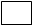 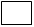 ΜΕΡΟΣ V:  ΜΟΝΟ ΓΙΑ ΥΠΗΡΕΣΙΑΚΗ ΧΡΗΣΗ ΑΠΟ ΤΟ ΚΚΔΙΘΗμερομηνία παραλαβής της πρότασης:  ___ / ___ / _____                                                                     Υπογραφή παραλήπτη: ............................................ 		                                                                                                                                                                                                                             Σφραγίδα ΚΚΔΙΘ